November 2022 på Roseberget Tirsdag 1 Gruppedag Språk Lekgruppe Fin motorikk Onsdag 2Utedag Regellek Frilek Torsdag 3Førskolegruppe Språk trening Fredag 5SuppeSpråk Frilek Mandag 7Turdag for alle gruppene i avdelingen Tirsdag 8Gruppedag Lesegruppe Lekegruppe Fin motorisk Onsdag 9Utedag Torsdag 10Førskolegruppe Vi lager grove vafler Fredag  11 Yusuf 4 år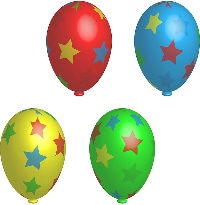 Mandag  14Turdag for alle gruppene i avdelingenNb frist for å melde seg på lusia i sr bank for foresatte Tirsdag 15 Gruppedag LeseLeke Fin motorisk Onsdag 16Utedag Torsdag 17Vi lager pepperkake hjerter til kalenderen Fredag 18 Planleggingsdag Barnehagen er stengt Mandag 21 Turdag for alle gruppene i avdelingen Tirsdag 22Lage peper kake hjerter Lese Leke Onsdag 23Utedag Vi pynter pepperkake hjertene Torsdag 24Vi pynter pepperkake hjertene Språkgruppe Frilek Styrk lek Fredag 25 Vi henger opp hjerter og begynner lage julepynt Mandag 28 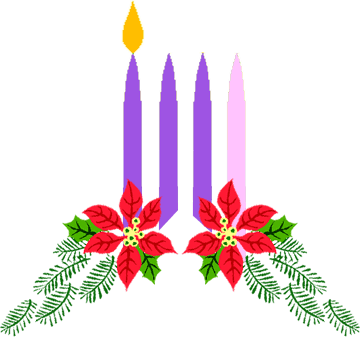 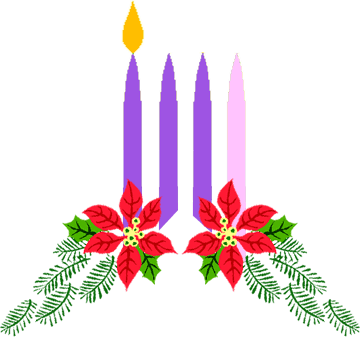 Vi markerer 1 søndag i advent med fellessamling Tirsdag 29Vi starter på julehemmeligheter Onsdag 30 Utedag 